31st October 2018SECOND ANNOUNCEMENT Third Academic Meeting – 24-26th October 2019Dear Confrére and Consoeur,We are delighted to invite you to participate in the Third Academic Meeting of the International Academy of the Order of Saint Lazarus to be held in Malta next year in October 2019. We have the pleasure in sending you a copy of the second announcement which we hope you will circulate among the members of your jurisdiction. Kindly note that further information is available on the website:https://mhoslj.weebly.com/activities.htmlWe hope that the opportunity to learn about different facets of the history of our Order and the fascinating country will convince you to join this meeting. The two-day program on Thursday 24th and Friday 25th October 2019 to date covers a wide range of topics that should promote discussion. Anyone wishing to make a relevant presentation is still in time to apply – simply send in the title and abstract to the email below. The anticipated topics to date include:The 1321 Leper's Plot : Evidence of a nation-wide French institution The 1418 Statuta nona F. Joanno Schwarber Commadatore dominorum Seedorf The 17-18th century Commemorative Medallions of the Ordre de Saint Lazare de JérusalemDebating the colour of the cap in the crown of the Order of Saint Lazarus: A modern detective story. The Uniforms of the Order of Saint Lazarus From the Crusades to 1900:  An Art Historical ApproachGrand Master Michel de Seure: 16th century ambassador to the English CourtThe Order of Saint Lazarus during the reign of Henri IV Fons honorum of the Order of Saint Lazarus 1800-1910The innovative paper money in an emergencyThe history of the Order in Flanders The Order of St Lazarus – Wine, Women & Song: Part 1 WineThe Order of St Lazarus – Wine, Women & Song: Part 2 WomenThe Early Registration fee for the Academic meeting is €120 which would cover the academic meeting, coffee breaks and buffet lunches.The meeting will be held at Dolmen Hotel at Bugibba, St Paul’s Bay [http://www.dolmen.com.mt/en/]. The conference hotel should offer a very pleasant relaxing stay in Malta. The hotel is offering special rates for delegates during the three-night stay over the conference period. Group Policies: Full Stay will be charged any time after booking. If booking is cancelled or stay curtailed, full stay cancellation charges will apply. Promo Codes: Oct1019 Reservation Link: https://reservations.travelclick.com/99841?groupID=2368597 On Saturday 26th October, a guided tour to Valletta will be organized if there is enough interest by the delegates to make it viable. The tour will be offered for a fee of €35 which will cover transport, the guided tour and entrance fees to St John co-Cathedral and President’s Palace & Armory. The meeting will coincide with the investiture of the Grand Priory of the Maltese Islands followed by a formal gala dinner. Malta is often regarded as one of the last Crusader outposts having served as the base of the Sovereign Military Order of St John for over 250 years. The SMOM has defined the Island contributing to a complex system of fortifications. The Island also serves as the International Headquarters of the Military & Hospitaller Order of St Lazarus of Jerusalem based in the fortified farmhouse Torri ta’ Lanzun.We look forward to welcoming you to Malta in October 2019.Those interested in attending and receiving further updates can send an email to:s.lazari.ordinis.academia@gmail.comConfraternally,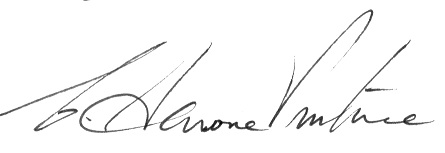 H.E. Chev. Prof. Charles Savona-Ventura Director: Sancti Lazari Ordinis Academia InternationalisGrand Archivist & Historian and Grand Prior of the Maltese Islands - MHOSLJ﻿﻿REGISTRATION FORMSend completed form to:   s.lazari.ordinis.academia@gmail.comDeadline for receipt is the 31st August 2019 – HOWEVER THE SOONER YOU CONFIRM YOUR INTEREST THE BETTER SINCE IT WILL HELP THE ORGANIZERS PLAN FOR NEEDS WITHOUT INCURRING EXTRA CHARGESFull Name: _________________________________________________________________Name of guest/s [if any]: 1:____________________________________________________Name of guest/s [if any]: 2:____________________________________________________Name of guest/s [if any]: 3:____________________________________________________Postal Address: _______________________________________________________________________________________________________________________________________E-mail: ____________________________________________________________________								Date: _________________*      Including:  buffet lunches (24-25th Oct.), coffee breaks, conference materials, and admission to the scientific sessions.**   Will be organized only if sufficient number of people indicate interest. Including: transport to & fro conference hotel, guided tour and entrance fees to St John co-Cathedral and President’s Palace & Armory. Payment detailsYou can affect payment by:PayPal transfer via: https://www.paypal.com/mt/webapps/mpp/home [SEND]Email address: s.lazari.ordinis.academia@gmail.com [please add another €5 to cover PayPal transfer charges]. Please follow-up with an email to same address to identify yourself. This is probably the cheaper option vis-a-vie bank charges.ORBank transfer to:Bank name: Bank of Valletta PLc  	Bank address: Qormi, MaltaAccount number : MT29VALL22013000000040014532320Payment details: “IAM:2019 - your name” Your identification is essential whenever making any transactionsPlease ensure that any bank charges are paid at source and not included in the amount forwarded.REGISTRATION WILL ONLY BE CONFIRMED UPON RECEIPT OF FULL PAYMENT. PAYMENT NEEDS TO BE MADE BY THE 31st AUGUST 2019REFUND: Refund of registration fee will be provided for cancellation on or before 15th September 2015; no refunds will be given after this date since catering commitments would have been undertaken.E-mail requests for refund to: s.lazari.ordinis.academia@gmail.com. Subject: International Meeting RefundFor Hotel Bookings – please register directly with hotel: Reservation Link: https://reservations.travelclick.com/99841?groupID=2368597I would like to register for:Cost per delegateNumber of delegates or guestsNumber of delegates or guestsNumber of delegates or guestsTotal amount due1INTERNATIONAL ACADEMIC MEETING scheduled for the 19th – 20th November 2019 *€ 120€2GUIDED TOUR TO VALLETTA scheduled for the morning of the 26th October 2019 **€ 35€3BANK CHARGES - please add another €5 per person to cover Bank charges€ 5€TOTAL AMOUNT DUETOTAL AMOUNT DUETOTAL AMOUNT DUE€